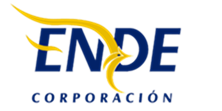 PUBLICACIÓNPROGRAMA DE EXPANSIÓN DE INFRAESTRUCTURA ELÉCTRICACONTRATO DE PRÉSTAMO Nº 4633/BL-BOEMPRESA NACIONAL DE ELECTRICIDAD -ENDEINVITACIÓN PÚBLICAEl Estado Plurinacional de Bolivia ha recibido un financiamiento del Banco Interamericano de Desarrollo, para financiar totalmente el Programa citado en la referencia. LA EMPRESA NACIONAL DE ELECTRICIDAD –ENDE es el responsable de la ejecución del Programa, en el marco del cual, se invita a presentar Hojas de Vida para:CONSULTOR INDIVIDUAL DE LÍNEA - ENCARGADO DE ALMACENES Y APOYO TÉCNICO SUBESTACIONES DEL PROGRAMA DE EXPANSIÓN DE INFRAESTRUCTURA ELÉCTRICA (BO-L1190) La citada consultoría se realizará en el ámbito del Componente 1, del PROGRAMA DE EXPANSIÓN DE INFRAESTRUCTURA ELÉCTRICA (BO-L1190), CONTRATO DE PRESTAMO N°4633/BL-BO, hasta el 31 de diciembre de 2023, cuenta con un presupuesto mensual de Bs 9.282,00 (Nueve mil doscientos ochenta y dos 00/100 bolivianos) y un estimado total de Bs 102.102,00 (Ciento Veintisiete Mil Doscientos Cuatro 00/100 Bolivianos)  y su objetivo general es Supervisar la administración del almacén del proyecto verificando el cumplimiento  de las actividades habituales de ingreso, registro, salidas de materiales y equipos necesarios para la construcción de la línea eléctrica y la construcción y montaje de las subestaciones del Componente 1 del Programa de Expansión de Infraestructura  Eléctrica.Para el efecto, se invita a profesionales originarios de países miembros del BID, con el perfil mínimo conforme a los términos de referencia, a presentar su hoja de vida.Los Términos de Referencia de la presente invitación, están disponibles en SICOES (www.sicoes.gob.bo) y la página web de ENDE https://www.ende.bo/nacional-internacional/vigentes/, o podrán ser recabados, en horario de trabajo, en las oficinas de ENDE COPORACION, calle Colombia N° 655 o ser solicitados al correo electrónico: pics@ende.bo a partir de 24 de febrero de 2023.El formulario de participación y la hoja de vida podrán ser presentados por medio físico en las oficinas de ENDE CORPORACIÓN, ubicado en la Calle Colombia  N° O-655, ventanilla de Correspondencia, o por medio electrónico, preferentemente en un formato digital NO editable, en la siguiente dirección – RUPE con el código CUCE: 23-0514-00-1308270-1-1-única y oficial para el presente proceso.Presentar sus documentos hasta horas 09:00, del 03 de marzo de 2023; su entrega tardía será rechazada. Ing. Luis Gonzalo Siñani ChambiRESPONSABLE DEL PROCESO DE CONTRATACION –RPC